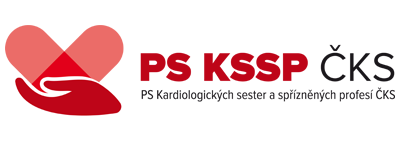 PROČ BÝT ČLENEM PS KARDIOLOGICKÝCH SESTER A SPŘÍZNĚNÝCH PROFESÍUKÁZAT ZÁJEM NELÉKAŘŮ O OBOR KARDIOLOGIEPODPORA POZICE A VZDĚLÁVÁNÍ KARDIOLOGICKÝCH SESTERPŘEDÁVÁNÍ ZKUŠENOSTÍNOVÉ KONTAKTYMOŽNOSTI PREZENTACE